Möchtest du noch mehr über den Kontinent Europa lernen?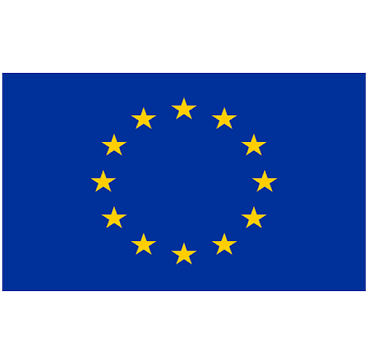 Dann schau mal hier vorbei!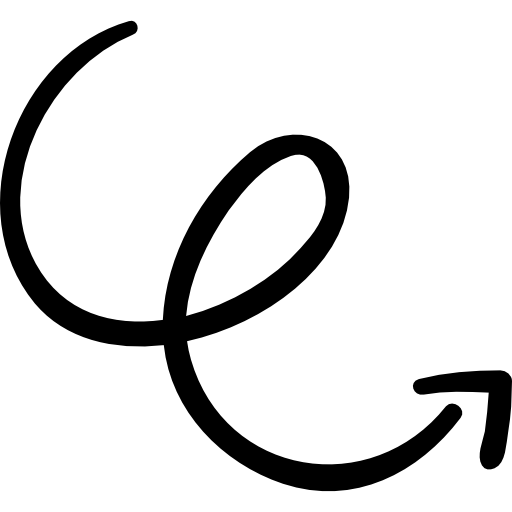 Video Checker Tobi: Der Europa-Checkhttps://www.br.de/mediathek/video/checker-tobi-der-europa-check-av:5cda76a0cf372a001a2d16ab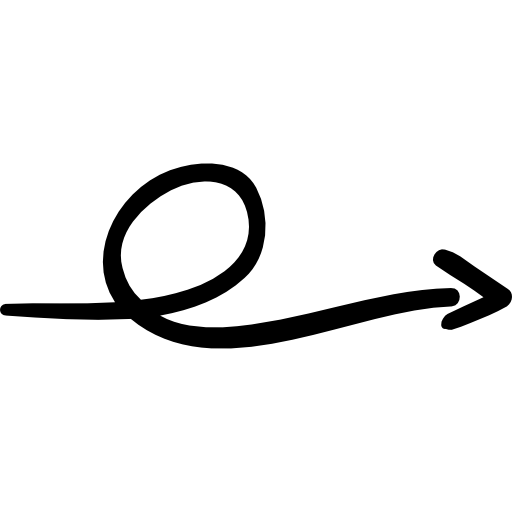 In dem Video geht es um: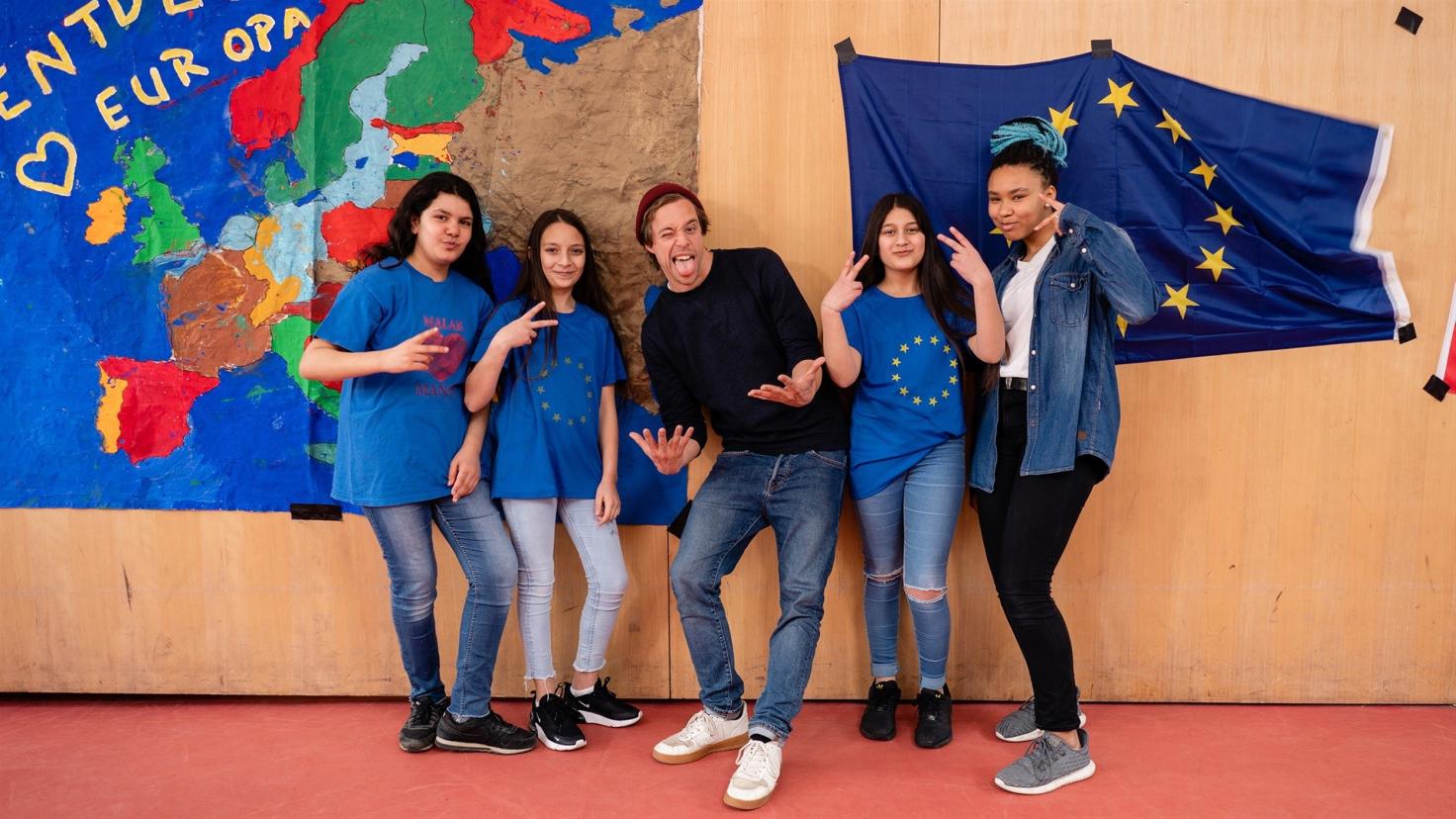 Welche Länder gehören eigentlich zum Kontinent Europa?Was verbindet alle Menschen, die in Europa leben?Warum gibt es Europa überhaupt?Du fragst dich: „Europäische Union? - Was ist das?“Dieser Text liefert dir die passenden Antworten!https://www.kindernetz.de/wissen/eu-was-ist-das-104.htmlWie wäre es mit einem virtuellen Rundgang durch die EU?Hier lernst du viel über die Politik der EU kennen. https://whiteboard.hanisauland.de/eu-tour/index.html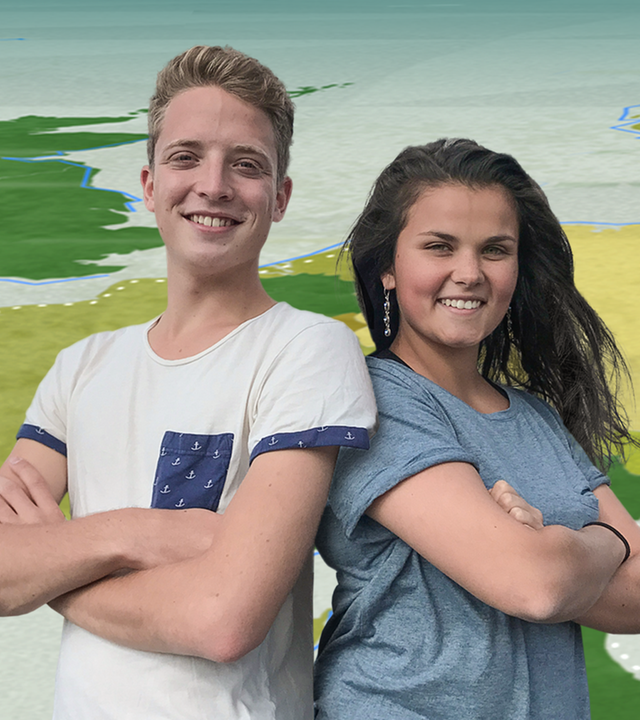 Interessierst du dich mehr für die verschiedenen europäischen Länder?Dann begleite Louisa und Phillipp auf ihrer großen Reise durch Europa.https://www.zdf.de/kinder/das-erste-mal-europaDu findest hier Videos ihrer Reise, Challenges, Länderfakten und vieles mehr!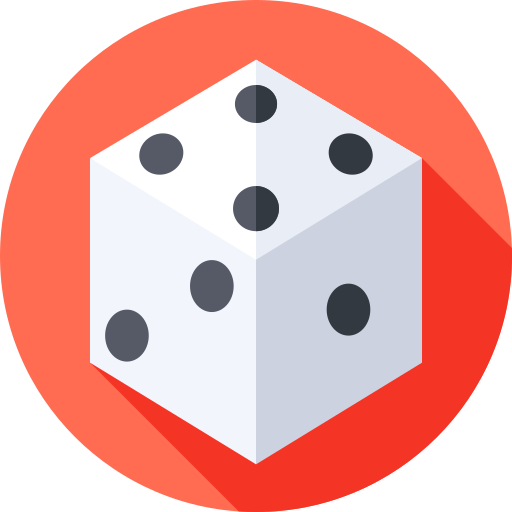 Um dein Wissen über Europa zu testen, gibt es hier noch einige Spiele für dich:Puzzle die EU! - https://europa.eu/learning-corner/eu-puzzle_deLustiges Geschenkeraten mit Oma:https://europa.eu/learning-corner/guess-the-gifts-with-grandma_deFinde die Flaggen-Paare - https://europa.eu/learning-corner/match-the-flags_deDie EU: Worum geht es da eigentlich?  https://europa.eu/learning-corner/the-eu-whats-it-all-about_de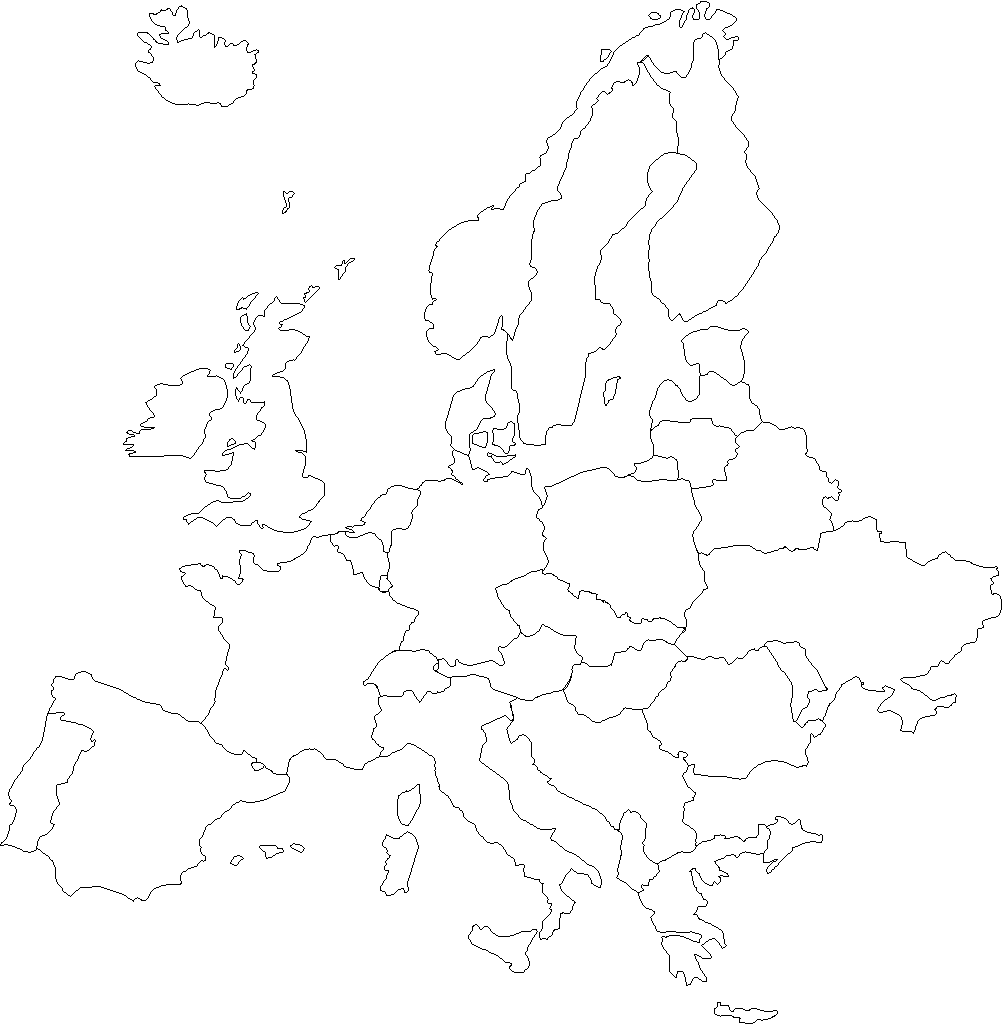 			VIEL SPAß 